National Trails System Map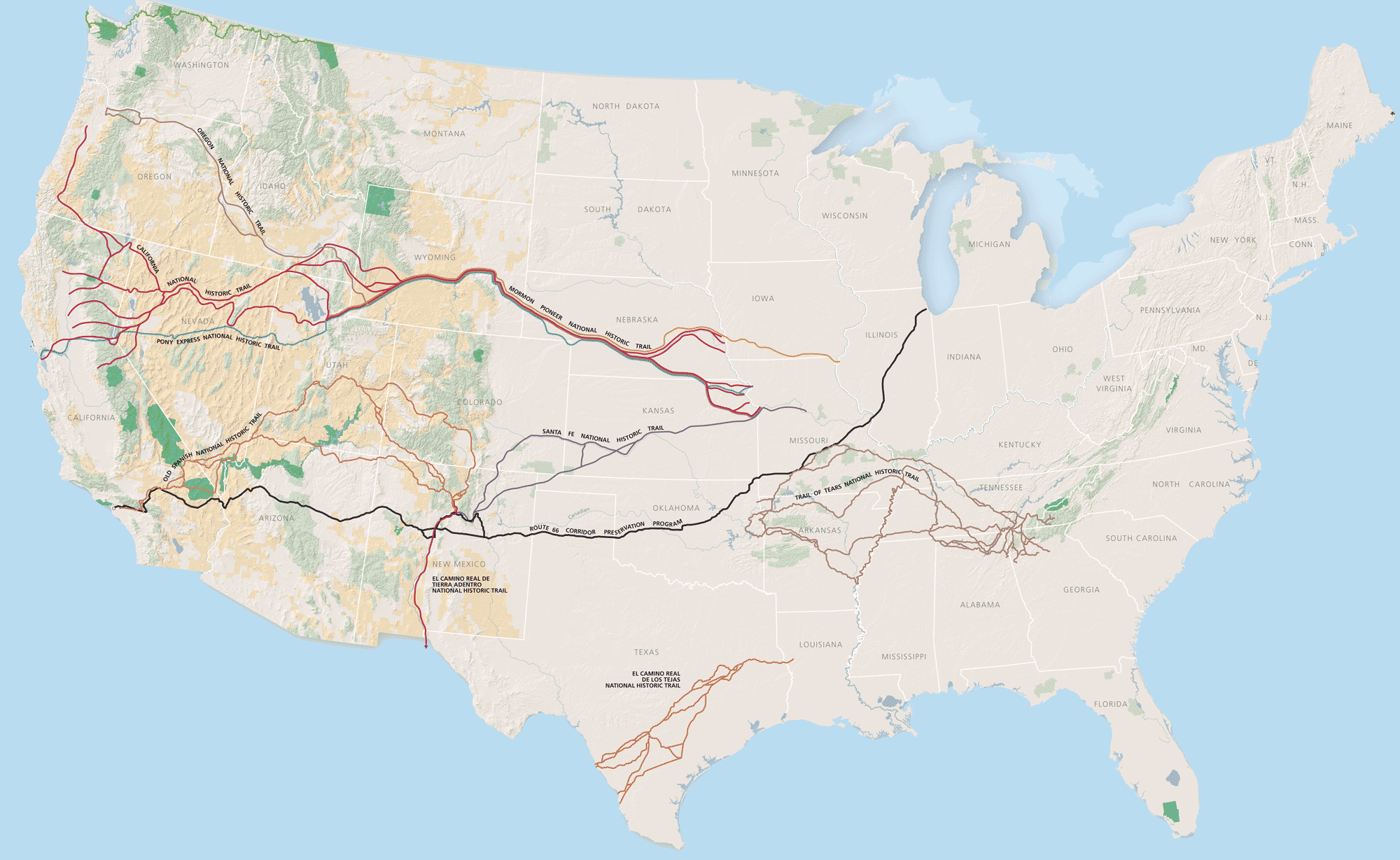 